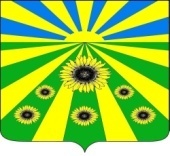 ПОСТАНОВЛЕНИЕАДМИНИСТРАЦИИ РАССВЕТОВСКОГО СЕЛЬСКОГО ПОСЕЛЕНИЯ СТАРОМИНСКОГО РАЙОНАот 02.03.2020                                                                                                          № 16п. РассветОб утверждении Программы профилактики правонарушений, 
осуществляемой органом муниципального контроля – администрацией 
Рассветовского сельского поселения Староминского района на 2020 год В соответствии с частью 1 статьи 8.2 Федерального закона «О защите прав юридических лиц и индивидуальных предпринимателей при осуществлении государственного контроля (надзора) и муниципального контроля № 294-ФЗ от 26.12.2008 года, с Уставом Рассветовского сельского поселения Староминского района   п о с т а н о в л я ю:1. Утвердить Программу профилактики нарушений, осуществляемую органом муниципального контроля – администрацией Рассветовского сельского поселения Староминского района на 2020 год (далее Программа профилактики нарушений), прилагается.2. Органам и должностным лицам администрации Рассветовского сельского поселения Староминского района, уполномоченным на осуществление муниципального контроля обеспечить в пределах своей компетенции выполнение Программы профилактики нарушений, утверждённой пунктом 1 настоящего постановления.3. Разместить на официальном сайте администрации Рассветовского сельского поселения Староминского района в сети Интернет настоящее постановление.5. Контроль за выполнением настоящего постановления оставляю за собой.4. Настоящее постановление вступает в силу со дня его обнародования.Глава Рассветовского сельского поселенияСтароминского района                                                                       А.В. Демченко                                  Приложениек постановлению администрацииРассветовского сельского поселения Староминского районаот 02.03.2020 № 16П Р О Г Р А М М А
профилактики нарушений, осуществляемой органом муниципального контроля – администрацией Рассветовского  сельского поселения Староминского района на 2020 год
Раздел I. Виды муниципального контроля, осуществляемого администрацией Рассветовского сельского поселения Староминского района  Раздел II. Мероприятия по профилактике нарушений,реализуемые администрацией Рассветовского сельского поселения Староминского района Глава Рассветовского сельского поселенияСтароминского района                                                                         А.В. ДемченкоЛИСТ СОГЛАСОВАНИЯпроекта постановления администрации Рассветовского сельского поселения Староминского района от 02.03.2020 № 16 «Об утверждении Программы профилактики правонарушений, осуществляемой органом муниципального контроля – администрацией Рассветовского сельского поселения Староминского района на 2020 год»Проект подготовлен:специалист 1 категории администрацииРассветовского сельского поселенияСтароминского района                                                                        Е.Н. Коркишко                                                                                                «___»__________2020 г.Проект согласован:специалист 1 категории администрацииРассветовского сельского поселенияСтароминского района                                                                              Л.В. Бреева                                                                                                «___»__________2020 г.Проект согласован:специалист 1 категории администрацииРассветовского сельского поселенияСтароминского района                                                                            Д.Д. Челидзе                                                                                                «___»__________2020 г.№ п\пНаименование контрольной функцииДолжностное лицо ответственное за осуществление муниципального контроля1.Осуществление муниципального контроля в области торговой деятельностиСпециалист 1 категории администрации Рассветовского сельского поселения Староминского района2.Осуществление муниципального контроля за сохранностью автомобильных дорог местного значения в границах населённых пунктов поселенияГлавный инспектор администрации Рассветовского сельского поселения Староминского района№ п/пНаименованиемероприятияСрок реализации мероприятияОтветственный исполнитель12341.Размещение на официальном сайте администрации Рассветовского сельского поселения Староминского района в сети «Интернет» для каждого вида муниципального контроля перечней нормативных правовых актов или их отдельных частей, содержащих обязательные требования, оценка соблюдения которых является предметом муниципального контроля, а также текстов соответствующих нормативных правовых актов.2020 годОрганы (должностные лица), уполномоченныена осуществление муниципального контроляв соответствующей сфере деятельности, указанные в разделе I настоящей Программы2.Осуществление информирования юридических лиц, индивидуальных предпринимателей по вопросам соблюдения обязательных требований, в том числе посредством разработки и опубликования руководств по соблюдению обязательных требований, проведения семинаров и конференций, разъяснительной работы в средствах массовой информации и иными способами.В случае изменения обязательных требований – подготовка и распространение комментариев о содержании новых нормативных правовых актов, устанавливающих обязательные требования, внесённых изменениях в действующие акты, сроках и порядке вступления их в действие, а также рекомендаций о проведении необходимых организационных, технических мероприятий, направленных на внедрение и обеспечение соблюдения обязательных требований.В течение года (по мере необходимости)Органы (должностные лица), уполномоченныена осуществление муниципального контроляв соответствующей сфере деятельности, указанные в разделе I настоящей Программы3.Выдача предостережений о недопустимости нарушения обязательных требований в соответствии с частями 5 – 7 статьи 8.2 Федерального закона от 26 декабря 2008 года № 294-ФЗ «О защите прав юридических лиц и индивидуальных предпринимателей при осуществлении государственного контроля (надзора) и муниципального контроля» (если иной порядок не установлен федеральным законом).В течение года (по мере необходимости)Органы (должностные лица), уполномоченныена осуществление муниципального контроляв соответствующей сфере деятельности, указанные в разделе I настоящей Программы